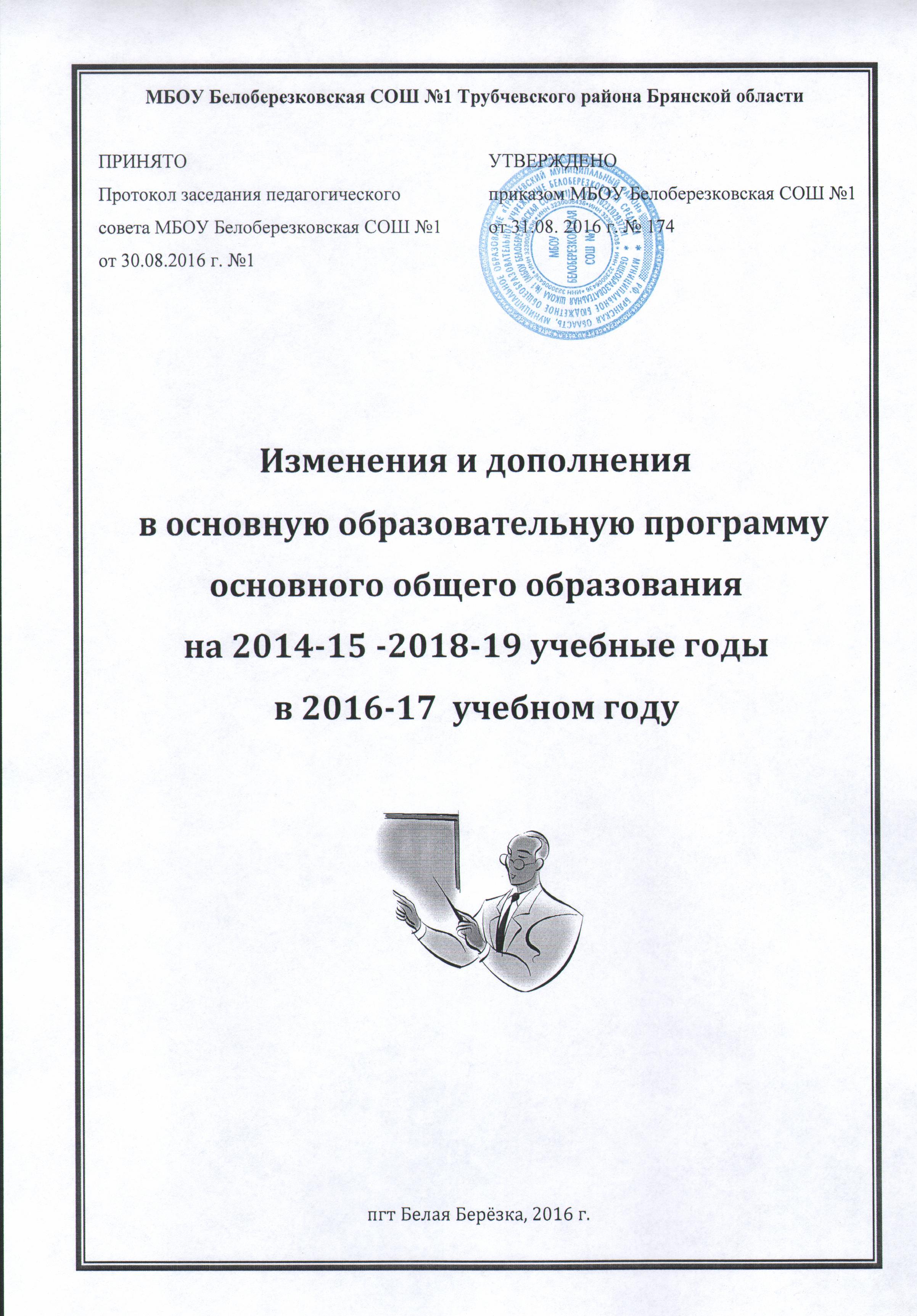 ИЗМЕНЕНИЯв образовательную программу основного общего образованияВ пояснительной записке в пункте 4 исключить в подпункте 4.1             - 9 «а» класс работает в режиме компенсирующего обучения  (продолжительность урока                 40 минут).добавить в подпункт 4.4:                в 2016-17 учебном году установлены сроки каникул:            - осенние – с 31.10.2016 г. по 06.11.2016 г. (7 дней);            - зимние – с 29.12.2016 г. по 10.01.2017 г. (13 дней);            - весенние – с 20.03.2017 г. по 29.03.2017 (10 дней);            - летние – с 01.06.2017 г. по 31.08.2017 (92 дня).ДобавитьУЧЕБНЫЙ ПЛАНМБОУ БЕЛОБЕРЕЗКОВСКАЯ СОШ № 1 ОСНОВНОГО ОБЩЕГО ОБРАЗОВАНИЯ НА 2016-2017 УЧЕБНЫЙ ГОД (7-9 КЛАССЫ)        Учебный план МБОУ Белоберезковская СОШ № 1 Трубчевского района Брянской области на 2016-17 учебный год для 7-9 классов является основными организационным механизмом реализации основной образовательной программы школы, разработан в соответствии с: - Федеральным законом «Об образовании в Российской Федерации» от 29 декабря 2012 года № 273-ФЗ;     - приказом Министерства образования Российской Федерации от 5 марта 2004 г. № 1089 «Об утверждении федерального компонента государственных образовательных стандартов начального общего, основного общего и среднего (полного) общего образования» (с изменениями);     - приказом Министерства образования Российской Федерации от 9 марта . № 1312 «Об утверждении федерального базисного учебного плана и примерных учебных планов для образовательных учреждений РФ, реализующих программы общего образования» (с изменениями);      - приказом Минобрнауки России от 30 августа 2013 года № 1015 «Об утверждении Порядка организации и осуществления образовательной деятельности по основным общеобразовательным программам - образовательным программам начального общего, основного общего и среднего общего образования»;     - СанПиН 2.4.2.2821-10 «Санитарно-эпидемиологические требования к условиям и организации обучения в общеобразовательных учреждениях» (постановление Главного государственного санитарного врача РФ от 29.12.2010 № 189, зарегистрировано в Минюсте России   03.03.2011, регистрационный номер 19993) (с изменениями и дополнениями, утвержденными Постановлениями Главного санитарного врача РФ от 29 июня 2011 года, 25 декабря 2013 года, 24 ноября 2015 года).     - приказом департамента образования и науки Брянской области от 13 апреля 2016 г. № 917 «О базисном учебном плане общеобразовательных организаций Брянской области на 2016-2017 учебный год».Учебный план определяет перечень, трудоемкость, последовательность и распределение по периодам обучения учебных предметов, курсов, дисциплин (модулей) и является частью основной образовательной программы, разрабатываемой учреждением самостоятельно.Учебный план определяет образовательную недельную/годовую нагрузку обучающихся, которая равномерно распределена в течение учебной недели/года, не превышает предельно допустимого уровня.  Школа работает в режиме 5-дневной недели. Продолжительность учебного года на уровне основного  общего образования составляет не менее 34 недель без учета государственной итоговой аттестации.Для обучающихся 7-9 классов учебный год делится на четыре четверти. Продолжительность урока не превышает 45 минут.В конце учебного года выставляются годовые отметки. Промежуточная аттестация проходит следующих формах: При проведении учебных занятий по «Иностранному языку» в  7-9 классах, «Информатике» в 8-9 классах, «Технологии» в 7-8 классах осуществляется деление класса на две группы при наполняемости 25 и более  человек.При составлении плана соблюдалась преемственность между уровнями обучения и классами.         Данный  учебный план  предназначен для 7-9 классов, ориентирован на 5-летний нормативный срок освоения образовательных программ основного общего образования.        В целях создания условий для выполнения федерального компонента государственного образовательного стандарта основного общего образования в полном объеме по русскому языку использованы часы компонента образовательной организации: в 7 классе - 2 часа.В связи с тем, что программа учебного предмета «Технология» в 8 классе рассчитана, в основном, на 2 часа, за счет часов компонента образовательной организации введен 1 час на изучение  предмета «Технология».         Для преподавания краеведческих модулей курса «Брянский край» в рамках соответствующих предметов федерального компонента в региональный (национально-региональный) компонент введено по 1 часу в неделю по предметам:7 класс – история (модуль «Археология»);     8, 9  классы – история (модуль «История Брянского края»).С учетом важности получения учащимися знаний по безопасному поведению в 7 классе рекомендуется интегрировать отдельные темы, входящие в курс «Основы безопасности жизнедеятельности», при изучении курсов «Физическая культура», «Технология», «География», «Физика», «Биология».Для организации предпрофильной подготовки  в 9 классе в рамках предмета «Технология» в региональный  компонент введено 0,5 часа в неделю для преподавания курса «Самоопределение» и 0,5 часа - за счёт компонента образовательной организации, а также элективные курсы по математике и русскому языку по 0,5 часа за счёт компонента образовательной организации.Перечень рабочих программ учебных предметов (дисциплин) в соответствии с учебным планом образовательного учреждения, список учебников и учебных пособий утвержден  педагогическим советом школы № 1 от 30.08.2016 г., приказом № 174 от 31.08.2016 г.Предметные областиУчебные предметыК Л А С С ЫК Л А С С ЫК Л А С С ЫПредметные областиУчебные предметы789ФилологияРусский языкдиктант диктанттестированиеФилологияЛитературак/рк/рк/рФилологияИностранный язык (английский)к/рк/рк/рМатематика и информатикаМатематика к/рк/ртестированиеМатематика и информатикаИнформатика к/рк/рОбщественно-научные предметыИсторияк/рк/рк/рОбщественно-научные предметыИстория РоссииОбщественно-научные предметыВсеобщая историяОбщественно-научные предметыОбществознаниек/рк/рк/рОбщественно-научные предметыГеография к/рк/рк/рЕстественно-научные предметыФизика к/рк/рк/рЕстественно-научные предметыХимияк/рк/рЕстественно-научные предметы Биологияк/рк/рк/рИскусствоИскусствотворч. проекттворч. проектИскусствоИзобразительное искусство к/рИскусствоМузыкак/рТехнологияТехнология творч. проекттворч. проекттворч. проектТехнологияЧерчениетестированиеФизическая культура и основы безопасности жизнедеятельностиОсновы безопасности жизнедеятельностик/рФизическая культура и основы безопасности жизнедеятельностиФизическая культуразачётзачётзачёт№Учебные предметы/классыУчебные предметы/классыКоличество часов в год/неделюКоличество часов в год/неделюКоличество часов в год/неделю№Учебные предметы/классыУчебные предметы/классы789Русский языкРусский язык105/3105/368/2ЛитератураЛитература70/270/2102/3Иностранный язык(английский)Иностранный язык(английский)105/3105/3102/3МатематикаМатематика175/5175/5170/5Информатика и ИКТИнформатика и ИКТ35/168/2ИсторияИстория70/270/268/2Обществознание (включая экономику и право)Обществознание (включая экономику и право)35/135/134/1ГеографияГеография70/270/268/2ПриродоведениеПриродоведениеФизикаФизика70/270/268/2ХимияХимия70/268/2БиологияБиология70/270/268/2Искусство Музыка35/135/134/1Искусство Изобразительное искусство35/135/134/1Технология Технология 70/235/1ОБЖОБЖ35/1Физическая культураФизическая культура105/3105/3102/3ИТОГОИТОГОИТОГО1015/291085/311020/30Региональный компонент Региональный компонент Региональный компонент Русский язык Русский язык ИсторияИстория35/135/134/1География География ОБЖОБЖТехнологияТехнология17/0,5ИТОГОИТОГОИТОГО35/135/151/1,5Компонент ОУКомпонент ОУКомпонент ОУРусский языкРусский язык70/217/0,5МатематикаМатематика17/0,5ГеографияГеографияБиологияБиологияТехнологияТехнология35/117/0,5ЧерчениеЧерчениеИТОГОИТОГОИТОГО70/235/151/1,5Предельно допустимая учебная нагрузка при 5-дневной учебной неделеПредельно допустимая учебная нагрузка при 5-дневной учебной неделеПредельно допустимая учебная нагрузка при 5-дневной учебной неделе1120/321155/331122/33